โครงการวิจัยหมายเลข................................ชื่อเรื่อง (ไทย) ..............................................................................................................................................................................Title (Eng.) .................................................................................................................................................................................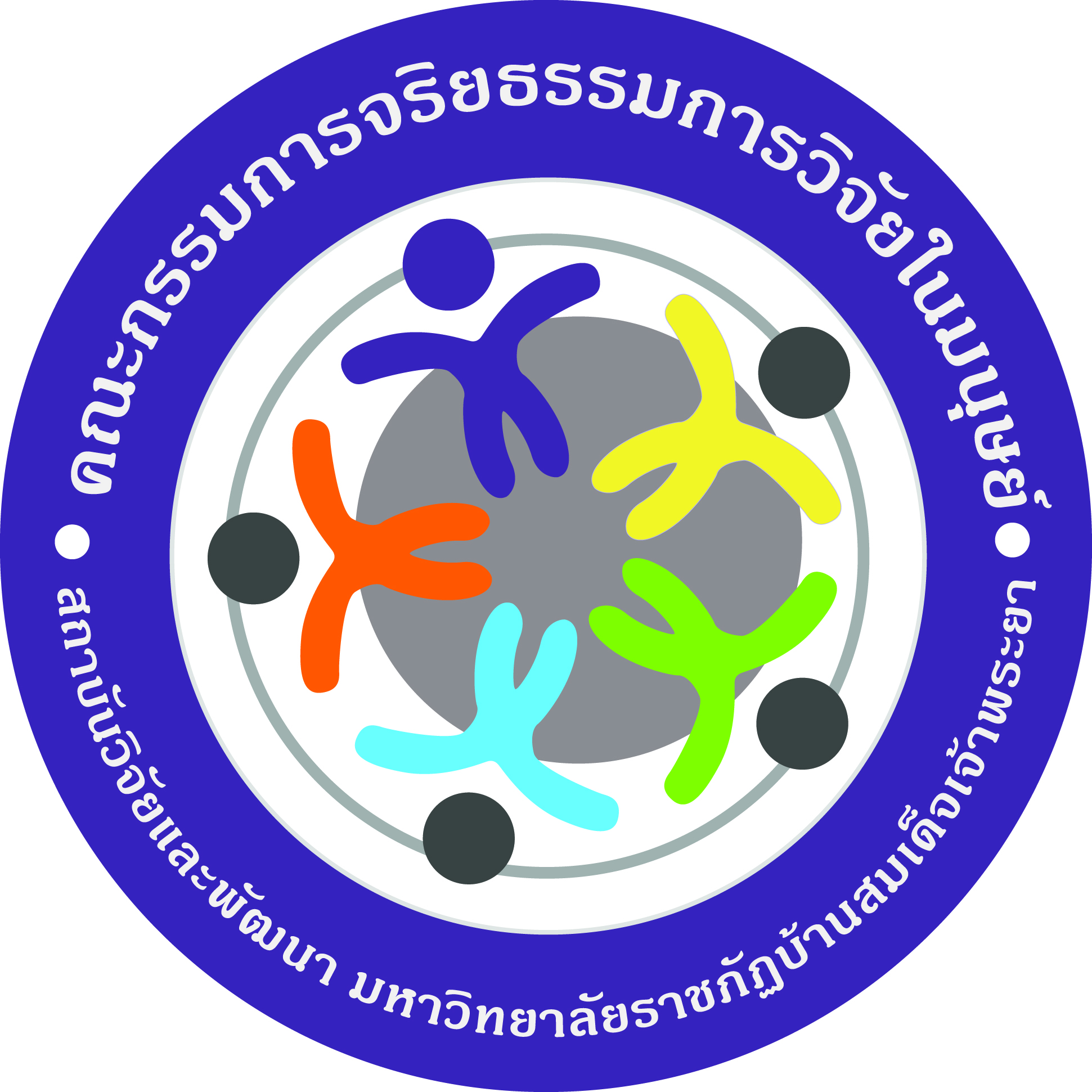 สำนักงานคณะกรรมการจริยธรรมการวิจัยในมนุษย์ สถาบันวิจัยและพัฒนา มหาวิทยาลัยราชภัฏบ้านสมเด็จเจ้าพระยาตารางสรุปการเปลี่ยนแปลงลำดับหัวข้อข้อความฉบับเดิมข้อความฉบับใหม่เหตุผล1234ผู้วิจัยลงนาม …………………………………………………………… (……………………………………………………..………………………….) วันที่……………………….……….ผู้วิจัยลงนาม …………………………………………………………… (……………………………………………………..………………………….) วันที่……………………….……….ผู้วิจัยลงนาม …………………………………………………………… (……………………………………………………..………………………….) วันที่……………………….……….ผู้วิจัยลงนาม …………………………………………………………… (……………………………………………………..………………………….) วันที่……………………….……….ผู้วิจัยลงนาม …………………………………………………………… (……………………………………………………..………………………….) วันที่……………………….……….(สำหรับคณะกรรมการฯ)ความเห็นของคณะกรรมการฯ ตามมติที่ประชุม ครั้งที่: ....................................................................... รับทราบและเห็นชอบให้ปรับแก้ ข้อคิดเห็น/เสนอแนะอื่น ๆ ................................................................................................................................................................................................................................................................................................................................................................................................................................................................................................................................................................................................................................................................................................................................................................................................................................................................................................................................................................................................................................................................................................................................................................................................................................................................................................................................................................................................................................................(สำหรับคณะกรรมการฯ)ความเห็นของคณะกรรมการฯ ตามมติที่ประชุม ครั้งที่: ....................................................................... รับทราบและเห็นชอบให้ปรับแก้ ข้อคิดเห็น/เสนอแนะอื่น ๆ ................................................................................................................................................................................................................................................................................................................................................................................................................................................................................................................................................................................................................................................................................................................................................................................................................................................................................................................................................................................................................................................................................................................................................................................................................................................................................................................................................................................................................................................(สำหรับคณะกรรมการฯ)ความเห็นของคณะกรรมการฯ ตามมติที่ประชุม ครั้งที่: ....................................................................... รับทราบและเห็นชอบให้ปรับแก้ ข้อคิดเห็น/เสนอแนะอื่น ๆ ................................................................................................................................................................................................................................................................................................................................................................................................................................................................................................................................................................................................................................................................................................................................................................................................................................................................................................................................................................................................................................................................................................................................................................................................................................................................................................................................................................................................................................................(สำหรับคณะกรรมการฯ)ความเห็นของคณะกรรมการฯ ตามมติที่ประชุม ครั้งที่: ....................................................................... รับทราบและเห็นชอบให้ปรับแก้ ข้อคิดเห็น/เสนอแนะอื่น ๆ ................................................................................................................................................................................................................................................................................................................................................................................................................................................................................................................................................................................................................................................................................................................................................................................................................................................................................................................................................................................................................................................................................................................................................................................................................................................................................................................................................................................................................................................(สำหรับคณะกรรมการฯ)ความเห็นของคณะกรรมการฯ ตามมติที่ประชุม ครั้งที่: ....................................................................... รับทราบและเห็นชอบให้ปรับแก้ ข้อคิดเห็น/เสนอแนะอื่น ๆ ................................................................................................................................................................................................................................................................................................................................................................................................................................................................................................................................................................................................................................................................................................................................................................................................................................................................................................................................................................................................................................................................................................................................................................................................................................................................................................................................................................................................................................................ประธานฯ/เลขานุการฯลงนาม…………...........................................(…………………….……………………………………………..…..) วันที่…..…..………...........ประธานฯ/เลขานุการฯลงนาม…………...........................................(…………………….……………………………………………..…..) วันที่…..…..………...........ประธานฯ/เลขานุการฯลงนาม…………...........................................(…………………….……………………………………………..…..) วันที่…..…..………...........ประธานฯ/เลขานุการฯลงนาม…………...........................................(…………………….……………………………………………..…..) วันที่…..…..………...........ประธานฯ/เลขานุการฯลงนาม…………...........................................(…………………….……………………………………………..…..) วันที่…..…..………...........